2023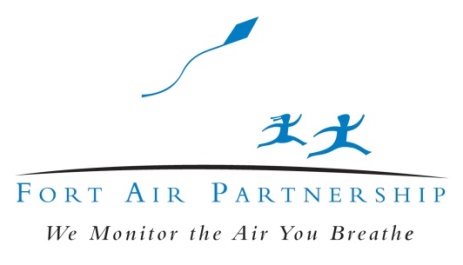 Air Quality Monitoring ResultsAir Quality Health Index (AQHI) RatingsThe AQHI is calculated by the Government of Alberta using data collected at FAP air monitoring stations. The AQHI is a measure of air quality as it pertains to human health.  AQHI levels are categorized as low, moderate, high, or very high risk. Risk to health increases as the index level rises. Go to our website’s AQHI page for more information. Seven of FAP’s 10 continuous air monitoring stations monitor substances whereby the AQHI can be calculated. Hours with a High or Very High Risk AQHI Rating* The FAP Keith Purves Portable station operated in Thorhild County near Newbrook from February 1 to December 31, 2023.Summary of ExceedancesAir quality measurements are compared continuously to 1, 24-hour and 3-day Alberta Ambient Air Quality Objectives (AAAQO). Any exceedance of an AAAQO is reported to the Alberta Government and the likely cause of the exceedance investigated. The following table details what substances exceeded an AAAQO, when they occurred and if it can be determined, the likely cause. Summary Exceedances: 2018-2023The following table details the number of exceedances for substances measured by FAP across all stations in 2023 and the five years previous.FAP – 2023FAP – 2023Risk Level (% of time in each)Risk Level (% of time in each)Risk Level (% of time in each)Risk Level (% of time in each)Station NameHours MonitoredLowModerateHighVery HighBruderheim848683.93%13.30%1.89%0.88%Elk Island852686.03%10.22%2.78%0.97%Fort Saskatchewan840676.21%19.47%3.06%1.26%Gibbons836181.90%14.40%3.03%0.67%Lamont852384.96%11.76%2.71%0.57%Redwater831585.35%10.73%2.65%1.27%Thorhild County*662486.22%9.28%2.40%2.10%Total Hours572414776073501517614Event DatesFAP Continuous Air Quality Monitoring StationEventCauseFAP Continuous Air Quality Monitoring StationEventCauseFAP Continuous Air Quality Monitoring StationEventCauseFAP Continuous Air Quality Monitoring StationEventCauseFAP Continuous Air Quality Monitoring StationEventCauseFAP Continuous Air Quality Monitoring StationEventCauseFAP Continuous Air Quality Monitoring StationEventCauseFAP Continuous Air Quality Monitoring StationEventCauseFAP Continuous Air Quality Monitoring StationEventCauseFAP Continuous Air Quality Monitoring StationEventCauseFAP Continuous Air Quality Monitoring StationEventCauseFAP Continuous Air Quality Monitoring StationEventCauseFAP Continuous Air Quality Monitoring StationEventCauseFAP Continuous Air Quality Monitoring StationEventCauseFAP Continuous Air Quality Monitoring StationEventCauseFAP Continuous Air Quality Monitoring StationEventCauseEvent DatesBruderheimBruderheimElk IslandElk IslandFort Sask.Fort Sask.GibbonsGibbonsLamontLamontRedwaterRedwaterThorhild County*Thorhild County*Total HoursAttributed CauseEvent DatesHigh RiskVery High RiskHigh RiskVery High RiskHigh RiskVery High RiskHigh RiskVery High RiskHigh RiskVery High RiskHigh RiskVery High RiskHigh RiskVery High RiskTotal HoursAttributed CauseJan 111Wintertime inversionJan 411Wintertime inversionJan 9 10,11153212351279Wintertime inversionJan 1511Wintertime inversionMar 19,20,212148428Wintertime inversionNov 1111Wintertime inversionApr 111Regional meteorology conditionsMay 16-231260324234583719293520561954507Wildfire smoke and summer-
time smogMay 27-28, 313312615Wildfire smokeJune 7-97201611125576Wildfire smoke and summer-
time smogJun 10-1641824312914024171Wildfire smokeJun 1922116Wildfire smokeJun 2922Summer-time smogJul5112602660225622721360293848569Wildfire smoke and summer-
time smogAug3417187201180Wildfire smoke and summer-
time smogSept657415642684156167206037588Wildfire smokeJul 2314Structure fireSep 18,2522Agriculture operationsTotal Hours160752378325710625456231492201061591392132One Hour ExceedancesOne Hour ExceedancesOne Hour ExceedancesOne Hour ExceedancesParameterExceedancesDateAttributed CausePM2.51January 4Wintertime inversionEthylene1January 9Industry coupled with wintertime inversion PM2.547January 9-11Wintertime inversionPM2.51January 15Wintertime inversionOzone3March 20Regional meteorological conditionsBenzene3May 12-15Under InvestigationPM2.5393May 16-23Wildfire smokeH2S1May 25UndeterminedOzone7May 19,21Wildfire smoke and summertime smogOzone8May 27,28Wildfire smoke and summertime smogPM2.5101June 8-19Wildfire smokeOzone28June 4-13Wildfire smoke and summertime smogOzone1June 29Summertime smogBenzene18Jul 21,22,24 Aug 3, Sep 2,8,9,10,11,13 Under InvestigationH2S1August 6Natural due to wetlandsH2S2September 25UndeterminedOzone1August 6Summertime smogOzone1August 28Wildfire smoke and summertime smogPM2.51253July (545 over 6 days),
 August (90 over 3 days)
 September (618 over 12 days)Wildfire smokePM2.54July 2Structure fireStyrene1July 9Under InvestigationPM2.52September 19, 25Agricultural operationsH2S3October 29Undetermined24-Hour Exceedances24-Hour Exceedances24-Hour Exceedances24-Hour ExceedancesParameterExceedancesDateAttributed CausePM2.51January 4Wintertime inversionPM2.520January 8-11Wintertime inversionPM2.54January 14-15Wintertime inversionPM2.55March 20Wintertime inversionPM2.52April 1Regional meteorological conditionsPM2.535May 16-25Wildfire smokePM2.56June 2-3Wildfire smokePM2.545June 8-14Wildfire smokePM2.53June 16Wildfire smokePM2.56412 days in July Wildfire smokePM2.5417 days in AugustWildfire smokePM2.56412 days in SeptemberWildfire smokeH2S1October 29Undetermined3-Day Exceedances3-Day Exceedances3-Day Exceedances3-Day ExceedancesParameterExceedancesDateAttributed CauseEthylene1January 7-9Industry coupled with wintertime inversionEthylene2January 8-10Industry coupled with wintertime inversionEthylene2January 9-11Industry coupled with wintertime inversionEthylene1January 10-12Industry coupled with wintertime inversionParameter MeasuredParameter Measured202320222021202020192018Ammonia (NH3)1-hr------Benzene (C6H6)1-hr24-----Carbon Monoxide (CO)1-hr------Carbon Monoxide (CO)8-hr------Ethyl Benzene (C6H5CH2CH3)1-hr------Ethylene
(C2H4)1-hr1-----Ethylene
(C2H4)3-day6-----Ethylene
(C2H4)Annual------Fine Particulate Matter(PM2.5)1-hr17451183936119810Fine Particulate Matter(PM2.5)24-hr29053601938117Hydrogen Sulphide (H2S)1-hr719167920Hydrogen Sulphide (H2S)24-hr111114Nitrogen Dioxide (NO2)1-hr------Nitrogen Dioxide (NO2)24-hr------Nitrogen Dioxide (NO2)Annual------Ozone (O3)1-hr4933-246Styrene (C8H8)1-hr2-----Sulphur Dioxide (SO2)1-hr------Sulphur Dioxide (SO2)24-hr------Sulphur Dioxide (SO2)30-day------Sulphur Dioxide (SO2)Annual------Toluene (C6H5CH3)1-hr------Xylenes (o-, m- and p- isomers)1-hr------Total212519447333191957